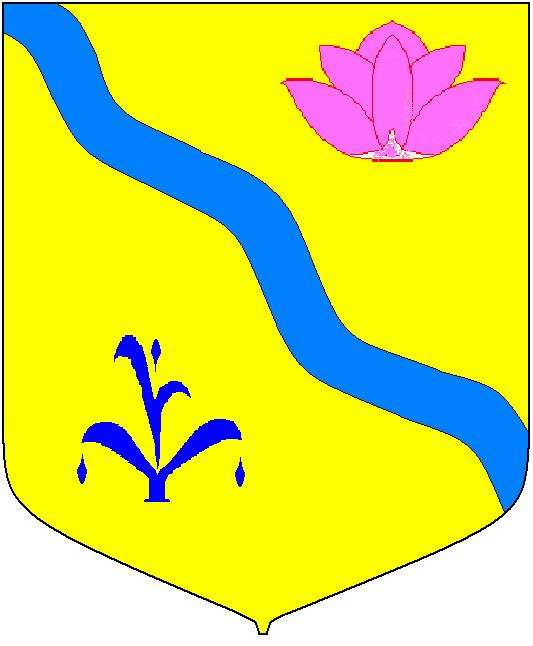 ДУМА КИРОВСКОГО МУНИЦИПАЛЬНОГО РАЙОНАПРИМОРСКОГО КРАЯ  (шестой созыв)Р Е Ш Е Н И Е30.09.2021			             пгт. Кировский 			              № 138         Руководствуясь Федеральным законом от 6 октября 2003 года N 131-ФЗ «Об общих принципах организации местного самоуправления в Российской Федерации, на основании статьи 17 Устава Кировского муниципального района, принятого решением Думы Кировского муниципального района от 08.07.2005 г. № 126, Дума Кировского муниципального района  РЕШИЛА:           1.Принять решение Думы Кировского муниципального района «О внесении изменений в решение Думы Кировского муниципального района от 17.03.2015 №150-НПА Положение «Об организации в границах сельских поселений Кировского муниципального района электро-, тепло-, и водоснабжения населения, снабжения населения топливом».          2.Направить принятое решение главе Кировского муниципального района - главе администрации Кировского муниципального района для подписания.          3.Контроль за исполнением настоящего решения возложить на постоянную комиссию по бюджетно-налоговой политике, финансам и землепользованию Думы Кировского муниципального района (Головкин).         4.Настоящее решение вступает в силу со дня его принятия. Председатель Думы						       М.Ю. Хуторной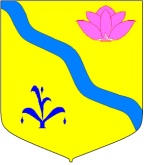 ДУМАКИРОВСКОГО МУНИЦИПАЛЬНОГО РАЙОНАПРИМОРСКОГО КРАЯ                                                           Р Е Ш Е Н И Е30.09.2021                                        пгт. Кировский				№ 46-НПА1. Внести в решение Думы Кировского муниципального района  от 17.03.2015 №150-НПА «Положение Об организации в границах сельских поселений Кировского муниципального района электро-, тепло-, и водоснабжения населения, снабжения населения топливом» следующие изменения:1.1. Пункт 1.2 части 1 «Общие положения» дополнить следующими терминами и понятиями:«потребитель» – жители сельских поселений Кировского муниципального района, проживающее в жилых домах с печным отоплением, использующие твёрдое топливо для отопления жилых помещений, в целях, не связанных с осуществлением предпринимательской деятельности; «твердое топливо» – дрова;«топливоснабжающая организация» - предприятие, учреждение, индивидуальный предприниматель, осуществляющие непосредственное снабжение населения твердым топливом (дровами) на основании Договора, заключенного с администрацией Кировского муниципального района.1.2.   Дополнить  частью 5. «Порядок организации снабжения населения твердым топливом»: 5. Порядок организации снабжения населения твердым топливом5.1. Снабжение населения твердым топливом осуществляют организации различных форм собственности и индивидуальные предприниматели (далее - Исполнитель).5.2. Цена твердого топлива, реализуемого населению, устанавливается агентством по тарифам Приморского края на соответствующий год.Расходы по транспортировке потребителю твердого топлива и его разгрузка производится на договорной основе за счет средств потребителя.5.3. Норма отпуска твердого топлива для населения сельских поселений устанавливается актом главы администрации Кировского муниципального района.5.4. Организация снабжения населения твердым топливом осуществляется органом, уполномоченным главой администрации Кировского муниципального района (далее - уполномоченный орган), в порядке, установленном настоящим Положением.5.4.1. Уполномоченный орган в целях достижения эффективных результатов по организации снабжения населения твердым топливом осуществляет следующую деятельность:- определяет потребность населения в твердом топливе;
       - взаимодействует с организациями различных форм собственности, индивидуальными предпринимателями по вопросам качества оказываемых услуг;
        - совместно с организациями различных форм собственности, индивидуальными предпринимателями информирует жителей сельских поселений через средства массовой информации по вопросам обеспечения их твердым топливом;-  осуществляет иные полномочия, установленные настоящим Положением и действующим законодательством.5.5.  Население сельских поселений на основании полученных сведений в средствах массовой информации по вопросу обеспечения твердым топливом подает заявления о необходимости обеспечения топливом в адрес Исполнителя.
          5.6. Исполнитель осуществляет продажу и (или) доставку твердого топлива населению по ценам и нормам отпуска, установленным в соответствии с пунктами 5.2, 5.3 настоящего Положения.5.7. Продажа твердого топлива сверх норм отпуска твердого топлива осуществляется Исполнителем по договорным ценам.    5.8. Реализация твердого топлива (продажа, доставка) гражданам, в отношении которых применяются меры социальной поддержки, производится Исполнителем в соответствии с действующим законодательством.И. о. главы  Кировского муниципального района				                               Е.В.МихайленкоО принятии решения Думы Кировского муниципального района «О внесении изменений в решение Думы Кировского муниципального района от 17.03.2015 №150-НПА Положение «Об организации в границах сельских поселений Кировского муниципального района электро-, тепло-, и водоснабжения населения, снабжения населения топливом»«О  внесении изменений в решение Думы Кировского муниципального района от 17.03.2015 №150-НПА Положение «Об организации в границах сельских поселений Кировского муниципального района электро-, тепло-, и водоснабжения населения, снабжения населения топливом»Принято Думой Кировского муниципального районаот 30.09.2021г. № 138